ESTADO DE SANTA CATARINA 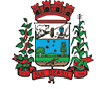 MUNICIPIO DE SUL BRASILSECRETARIA DE EDUCAÇÃO, CULTURA E ESPORTESDEPARTAMENTO DA CULTURA: RESPONSÁVEL ROSIMARA HENNTERMO DE RESPONSABILIDADE – RETORNO DAS AULAS CULTURAIS – 2021ALUNO(A): ________________________________________________________	PAIS OU RESPONSÁVEL:_____________________________________________  	CPF:____________________________________RG:_____________________________________TERMO DE COMPROMISSO COM O PROTOCOLO DE SEGURANÇA COVID -19DECLARO estar ciente dos protocolos de segurança necessários à prevenção de contágio durante a pandemia da COVID-19. O aluno pelo qual sou responsável legal não apresentou nos últimos 14 (quatorze) dias nenhum dos sintomas de contágio, tais como febre e tosse, bem como não teve contato com as pessoas que tiverem diagnóstico de infecção pela COVID-19. Comprometo a comunicar caso quaisquer dos sintomas se manifestem e declaro estar ciente da necessidade de os alunos respeitarem todas as regras sanitárias estabelecidas no protocolo, dentre elas o uso de máscaras e a constante higienização das mãos.AUTORIZO ou NÃO a participação nas aulas presenciais:DataAutorizoNão autorizoAssinatura dos pais ou responsável